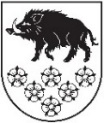 LATVIJAS REPUBLIKAKANDAVAS NOVADA DOMEDārza iela 6, Kandava, Kandavas novads, LV – 3120, Reģ. Nr.90000050886,Tālrunis 631 82028, fakss 631 82027, e-pasts: dome@kandava.lvDOMES ĀRKĀRTAS SĒDES PROTOKOLSKandavā2020.gada  3.aprīlī 			                        		       	 Nr.6Sēde sasaukta  		plkst. 15.00Sēdi atklāj   			plkst. 15.00Sēdi vada   		           I.Priede, domes priekšsēdētāja                                                 Sēdi protokolē 	           I.Ķevica, vecākā lietvedeSēdē piedalās  		E.Bariss, R.Bērziņš, G.Birkenšteins, G.Cīrule,deputāti                           	S.Ezeriņa, I.Freiberga, G.Indriksons, A.Lasis, I.Lasis, 				I.Priede, K.Ševčuks, S.ZvirgzdiņaSēdē nepiedalās 		D. Puga (attaisnojošu iemeslu dēļ) deputāti			D. Rozenfelds (attaisnojošu iemeslu dēļ)				R. Fabjančiks (attaisnojošu iemelsu dēļ) Sēdē piedalās pašvaldības administrācijas darbinieki, pieaicinātās personas: E.Dude, domes izpilddirektors, D.Rudēvica, Finanšu nodaļas vadītāja  J.Mazitāns, Juridiskās un personāla nodaļas vadītājs, J.Šnikvalde, Kandavas novada Izglītības pārvaldes vadītāja, J. Kārklevalks, domes vecākais datortīkla administrators.Pamatojoties uz likuma “Par pašvaldībām” 28.pantu, Kandavas novada domes ārkārtas sēde 2020.gada 3.aprīlī plkst.15.00 sasaukta pēc domes priekšsēdētājas Ingas Priedes iniciatīvas 2020.gada 1.aprīlī.Pamatojoties Ministru kabineta 2020.gada 12.marta rīkojumu Nr.103 “Par ārkārtējās situācijas izsludināšanu” un Kandavas novada domes saistošiem noteikumiem Nr. 3 “Grozījumi Kandavas novada domes 2009. gada 30. jūlija saistošajos noteikumos Nr. 5 “Kandavas novada domes nolikums”” (Apstiprināts: Kandavas novada domes sēdē 2020. gada 26. martā (protokols Nr.5,3.§) ārkārtas domes sēde notiek attālināti. Sēdes vadītāja domes priekšsēdētāja Inga Priede paziņo, ka domes ārkārtas sēdes darba kārtībā iekļauts 1 jautājums  un lūdz apstiprināt sēdes darba kārtību.Pamatojoties uz likuma “Par pašvaldībām” 31.pantu,Dome, atklāti balsojot: PAR – 12  (E.Bariss, R.Bērziņš, G.Birkenšteins, G.Cīrule,                          S.Ezeriņa, I.Freiberga, G.Indriksons, A.Lasis, I.Lasis, I.Priede, K.Ševčuks, S.Zvirgzdiņa),PRET –  0, ATTURAS – 0 ,NOLEMJ: Apstiprināt domes ārkārtas sēdes darba kārtību ar  1 jautājumu.DARBA KĀRTĪBA1. Par piešķirto valsts budžeta dotāciju brīvpusdienām izlietošanu1. §Par piešķirto valsts budžeta dotāciju brīvpusdienām izlietošanuZiņo:  J. ŠnikvaldeSagatavoja: J. Šnikvalde; J. MazitānsPar jautājumu izsakās: G. Indriksons, S. Ezeriņa, G. Cīrule, E.Bariss, R.Fabjančiks ( deputāts piedalās debatēs, bet ne balsojumā, pamatojoties uz darba nespējas lapu) Ministru kabineta 2020.gada 12.marta rīkojuma Nr.103 “Par ārkārtējās situācijas izsludināšanu” 4.3.3 1.apakšpunktā noteikts, lai nodrošinātu valsts budžeta dotācijas izglītojamo brīvpusdienām izlietojumu pašvaldība aprīlī saņemto valsts budžeta dotāciju brīvpusdienu nodrošināšanai 1., 2., 3. un 4. klases izglītojamiem par laikposmu, kad valstī ir noteikta ārkārtējā situācija, atbilstoši pašvaldības domes lēmumam var izlietot tās administratīvajā teritorijā dzīvesvietu deklarējušo 1., 2., 3. un 4. klases izglītojamo ēdināšanai, kas nāk no trūcīgām, maznodrošinātām vai daudzbērnu ģimenēm (neatkarīgi no minēto izglītojamo izglītības ieguves formas vai vietas). Savukārt minētā rīkojuma 4.3.3 3.apakšpunktā noteikts, ka pašvaldība ne vēlāk kā trīs darbdienu laikā pēc attiecīga lēmuma pieņemšanas to publisko savā tīmekļvietnē.Šobrīd noteiktais valsts finansējums 1.- 4. klašu skolēniem par pusdienām paredzēts 0,71 eiro (ar PVN) apmērā.Kandavas novadā 1. - 4. klasēs mācās 247 izglītojamie, kuru deklarētā dzīves vieta ir Kandavas novada pašvaldība. Tai skaitā no minētajiem izglītojamiem ir no trūcīgām, maznodrošinātām vai daudzbērnu ģimenēm, kuru brīvpusdienas 0,71 eiro dienā, jeb 14,20 eiro aprīlī.Ievērojot vienlīdzīgas attieksmes principu un ārkārtējās situācijas radītos apstākļus, būtu nepieciešamas sniegt atbalstu arī tām Kandavas novadā deklarētajām ģimenēm, kuras neatbilst trūcīgām, maznodrošinātām vai daudzbērnu ģimenes statusam, un nodrošināt 1.- 4. klašu izglītojamiem brīvpusdienas 0,71 eiro apmērā dienā, jeb 14,20 eiro aprīlī. Valsts finansēs trūcīgās, maznodrošinātās un daudzbērnu ģimenes, savukārt pašvaldība sniegs atbalstu pārējām, Kandavas novadā deklarētām ģimenēm, kuras neatbilst trūcīgām, maznodrošinātām vai daudzbērnu ģimenes statusam, 1.- 4. klašu izglītojamiem. Kandavas novada dome, iepirkumu procedūras rezultātā, ir noslēgusi līgumus ar  SIA “Saltums Kandavā”, kas sniedz Kandavas novada izglītības iestāžu izglītojamo ēdināšanas pakalpojumu. Savukārt 2020.gada 3.aprīlī Kandavas novada domē saņemts SIA “Saltums Kandavā” piedāvājums nodrošināt 1.- 4. klašu izglītojamos ar pārtikas pakām (skatīt pielikumā), kuru saturs atbilst 14,20 eiro un būtu izmantojams izglītojamo ēdināšanai aprīļa mēnesī.Pamatojoties uz likuma “Par pašvaldībām” 41.panta pirmās daļas 4.punktu, Izglītības likuma 59.panta 3.1 daļu,  Ministru kabineta 2019.gada 10.decembra noteikumu Nr. 614 “Kārtība, kādā aprēķina, piešķir un izlieto valsts budžetā paredzētos līdzekļus izglītojamo ēdināšanai” 3.punktu, Dome, atklāti balsojot: PAR –  12  (E.Bariss, R.Bērziņš, G.Birkenšteins, G.Cīrule,                                S.Ezeriņa, I.Freiberga, G.Indriksons, A.Lasis, I.Lasis, I.Priede, K.Ševčuks, S.Zvirgzdiņa),PRET – 0  , ATTURAS – 0 ,NOLEMJ: Novirzīt aprīļa mēnesim piešķirto valsts dotāciju viena Kandavas novadā deklarēta izglītojamajā  (1. - 4. klase) no trūcīgām, maznodrošinātām vai daudzbērnu ģimenēm, brīvpusdienu nodrošināšanai 0,71 eiro mācību dienā, jeb 14,20 eiro, pārtikas paku (skatīt pielikumā) iegādei.Noteikt, ka pašvaldības finansējums viena Kandavas novadā deklarēta izglītojamajā (1. - 4. klase), kura ģimene neatbilst trūcīgām, maznodrošinātām vai daudzbērnu ģimenes statusam, brīvpusdienām sastāda 0,71 eiro mācību dienā, jeb 14,20 eiro, kas novirzāms pārtikas paku (skatīt pielikumā) iegādei.Finansējumu lēmuma 2.punkta izpildei paredzēt no Kandavas novada izglītības iestāžu budžeta līdzekļiem.Uzdot Kandavas novada Izglītības pārvaldes vadītājai Jeļenai Šnikvaldei  izstrādāt iekšējos noteikumus par lēmuma 1. un 2.punktā noteiktās pārtikas saņemšanu un informēt par to izglītojamo vecākus vai citus likumiskos aizbildņus, kā arī sagatavot un iesniegt SIA “Saltums Kandavā” lēmuma 1. un 2.punktā noteikto izglītojamo sarakstus.Uzdot Kandavas novada domes Juridiskajai un personāla nodaļai sagatavot grozījumus un Kandavas domes priekšsēdētājai Ingai Priedei parakstīt vienošanos par grozījumu izdarīšanu starp Kandavas novada domi un SIA “Saltums Kandavā”  noslēgtajos ēdināšanas pakalpojuma sniegšanas līgumos.Paredzēt, ka Lauku atbalsta dienesta skolu programma “Piens un augļi skolai” tiek īstenota, veicot produktu piegādi izglītojamiem vienlaicīgi ar pārtikas paku piegādi.Uzdodu Kandavas novada Izglītības pārvaldes vadītājai Jeļenai Šnikvaldei nodrošināt lēmuma 1. un 2.punktā noteiktās pārtikas piegādi izglītojamiem no mēneša 6.- 9. datumam.Uzdot Kandavas novada domes Kancelejai trīs darba dienu laikā pēc lēmuma pieņemšanas nodrošināt lēmuma publicēšanu Kandavas novada domes mājaslapā.(Pielikumā SIA “Saltums Kandavā” pārtikas pakas piedāvājums)Sēde slēgta plkst. 15.15Sēdi vadīja  (personiskais paraksts)   I.Priede Sēdi protokolēja (personiskais paraksts)   I.Ķevica       